VIDE GRENIER DU VILLAIN COMITE DES FETESDimanche 20 juin 2021 de 7h à 18hRue Charles de Gaulle – 80300 VILLE SUR ANCREBULLETIN d’inscription à retourner parMail : ansonix@aol.comOu Adresse : 12, rue Charles De Gaulle – 80300 Ville sur AncreJe soussigné(e), Nom : …………………………. Prénom : …………………………Né le ….. / …../ …. à Département : ………….   Ville : ………………………Adresse : …………………………………………………………………. CP : …………………..   Ville : ………………………………………………Tél : …………………..   Mail : ………………………………………………Titulaire de la Pièce d’identité :Délivré(e) le …. / …. /….. parAgissant en tant que PARTICULIERDéclare sur l’honneur ne vendre que des objets personnels et usagés,Ne pas participer à plus de 2 manifestations de même nature au cours de l’année civile, Avoir pris connaissance du règlement et déclare m’y conformer.Emplacement 4 * 5 mètres (pour l’étalage + véhicule + remorque) : gratuit – 1 seul emplacement par nom.Fait à …………..……., le ………Cette attestation sera jointe par l’organisateur dans le registre remis aux autorités compétentes.CNI N°Ou PasseportN° d’immatriculation de mon véhiculeSignature (des parents pour les mineurs)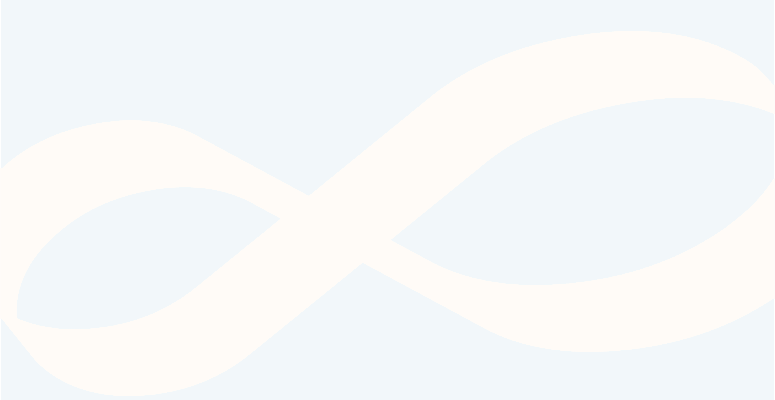 